	Module 13B: Career Opportunities in Accounting (Core):   Name:__________________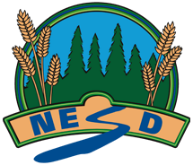 Feedback:Fully meeting expectations, with enriched understanding (EU)Fully meeting grade level expectations (FM)Mostly meeting grade level expectations (MM)Not yet meeting grade level expectations (NY)Investigate career opportunities in the accounting industry.You can thoughtfully investigate career opportunities in the accounting industry.You might be: Discussing how changing economic conditions may affect the job market for the accounting industry.  You can investigate career opportunities in the accounting industry.
You show this by:Discussing the varying skills needed for the various specializations.Discussing the various levels of education and what career opportunities become available at each level (I.e. Business College vs PolyTech vs University vs CPA Designation.Designing interview questions that could be used in general but also specific to a given specialization.You support your investigation with relevant details and examples. You are exploring and practicing investigating career opportunities in the accounting industry.You may be: Showing an understanding of the different specialization, but are unsure of what makes a candidate suitable for the varying positions.You are having trouble investigating career opportunities in the accounting industry.Consider: Reviewing the different specializations and how they are different.